ГОСУДАРСТВЕННОЕ АВТОНОМНОЕ ПРОФЕССИОНАЛЬНОЕ ОБРАЗОВАТЕЛЬНОЕ УЧРЕЖДЕНИЕ ЧУКОТСКОГО АВТОНОМНОГО ОКРУГА« ЧУКОТСКИЙ СЕВЕРО-ВОСТОЧНЫЙ ТЕХНИКУМ ПОСЁЛКА ПРОВИДЕНИЯ »РАБОЧАЯ ПРОГРАММАОбщепрофессиональной дисциплины ОП.07 (В) Основы черчениядля профессии 08.01.28 Мастер отделочных строительных и декоративных работ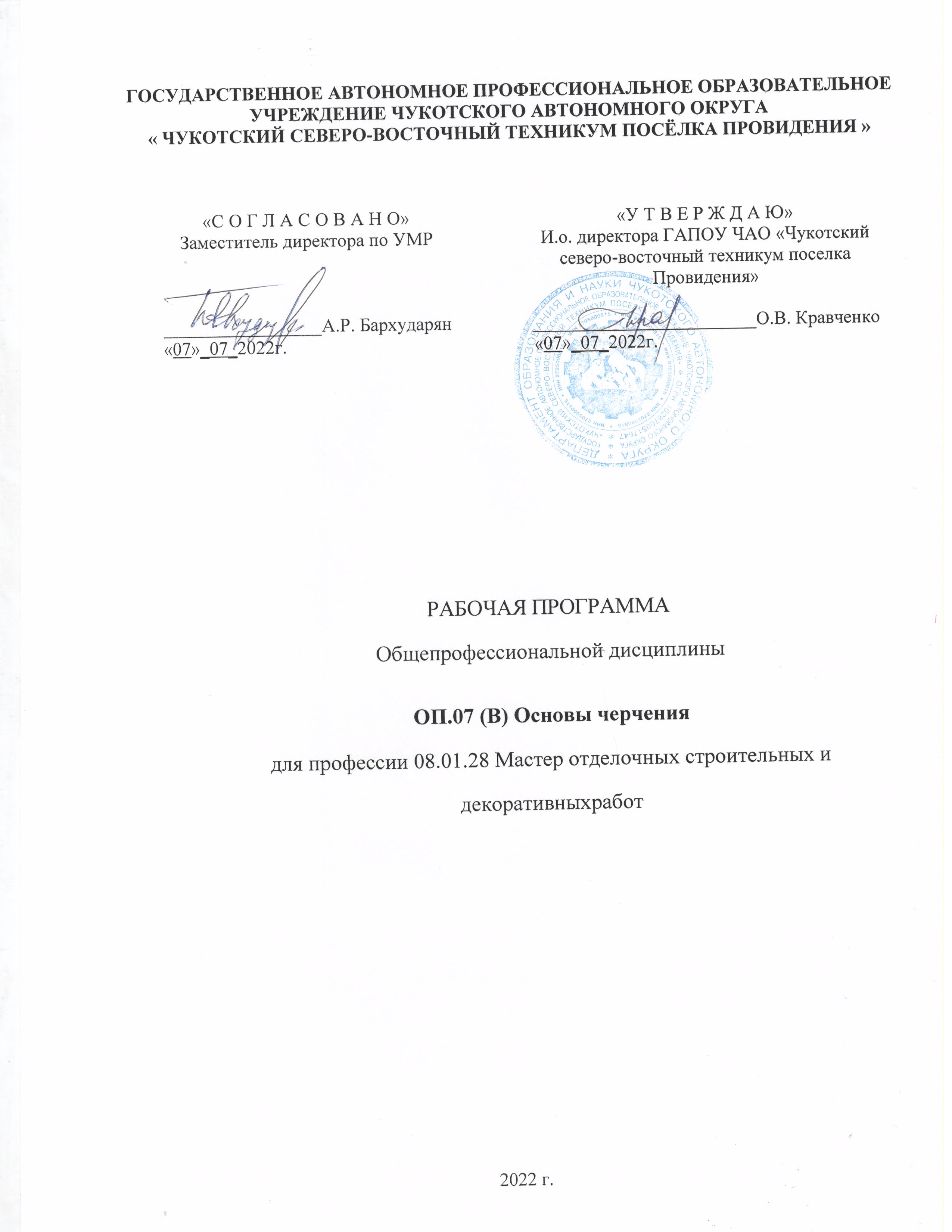 2022 г.Рабочая программа учебной дисциплины разработана на основе Федерального государственного образовательного стандарта (далее – ФГОС) по профессии (далее -  СПО)  08.01.28 Мастер отделочных строительных и декоративных работ.	Организация-разработчик: Государственное автономное профессиональное образовательное учреждение Чукотского автономного округа « Чукотский северо-восточный техникум посёлка Провидения »Рассмотрена методическим объединением преподавателей общепрофессиональных и профессиональных дисциплин Протокол №3 от 07 июля 2022 г..ОГЛАВЛЕНИЕ1. Паспорт рабочей программы учебной дисциплины...................................................42. Структура и содержание учебной дисциплины..........................................................53.Условия реализации программы учебной дисциплины..............................................84.Контроль и оценка результатов освоения учебной дисциплины………...................111. паспорт  рабочей ПРОГРАММЫ УЧЕБНОЙ ДИСЦИПЛИНЫ«Основы черчения»1.1. Область применения рабочей программыРабочая программа учебной дисциплины «Основы черчения» является частью основной профессиональной образовательной программы в соответствии с ФГОС по профессии 08.01.28 Мастер отделочных строительных и декоративных работ.Реализация рабочей программы осуществляется с использованием программного обеспечения КОМПАС- ГРАФИК-3D LT.Рабочая программа учебной дисциплины может быть использована в  дополнительном профессиональном образовании (переподготовке и повышении квалификации) и профессиональной подготовке работников по профессии 08.01.28 Мастер отделочных строительных и декоративных работ.1.2. Место дисциплины в структуре основной профессиональной образовательной программы: дисциплина входит в общепрофессиональный цикл. 1.3. Цели и задачи дисциплины – требования к результатам освоения дисциплины:В результате изучения обязательной части цикла обучающийся по общепрофессиональным дисциплинам должен:уметь:-читать чертежи, проекты, структурные, монтажные и простые принципиальные электрические схемы.-знать:-требования единой системы конструкторской документации (ЕСКД);-основные правила построения чертежей и схем, виды нормативно-технической документации;-виды чертежей, проектов, структурных, монтажных и простых принципиальных электрических схем;-правила чтения технической и технологической документации;-виды производственной документации.1.4. Количество часов на освоение программы дисциплины:максимальной учебной нагрузки обучающегося 48 часов, в том числе:обязательной аудиторной учебной нагрузки обучающегося 32 часов;самостоятельной работы обучающегося 16 часов.2. СТРУКТУРА И СОДЕРЖАНИЕ УЧЕБНОЙ ДИСЦИПЛИНЫ«Основы черчения»2.1. Объем учебной дисциплины и виды учебной работы2.2. Тематический план и содержание учебной дисциплины «Основы черчения»Для характеристики уровня освоения учебного материала используются следующие обозначения:1. – ознакомительный (узнавание ранее изученных объектов, свойств); 2. – репродуктивный (выполнение деятельности по образцу, инструкции или под руководством);3. – продуктивный (планирование и самостоятельное выполнение деятельности. решение проблемных задач).3. условия реализации программы УЧЕБНОЙ дисциплины«Основы черчения»3.1. Требования к минимальному материально-техническому обеспечениюРеализация программы дисциплины требует наличия учебного кабинета «Инженерная графика».Оборудование учебного кабинета:Рабочее место преподавателя:  1.Рабочие места    обучающихся:  30.Учебная документация:Документы Государственного стандарта  профессионального образования РФ по специальности;Рабочий учебный план;Рабочая учебная программа;Перспективно - тематические планы;Планы уроков.Комплект плакатов (стендов) для оформления кабинета.Комплект рисунков, схем, таблиц для демонстраций.Доска.Плоттер.Учебные наглядные пособия и презентации по дисциплине (диски, плакаты, слайды, диафильмы).Объемные наглядные пособия:Модели;Макеты, муляжи; Наборы деталей и элементов конструкций;Демонстрационные установки (стенды).Оборудование для практических работ.Средства обучения для учащихся: Учебники, учебные пособия.Сборники задач, заданий, упражнений.Руководство по выполнению практических работ и упражнений.Образцы  выполненных работ.Учебно-методическая литература для преподавателя. Электронные учебники. Технические средства обучения:- компьютер с лицензионным программным обеспечением КОМПАС- ГРАФИК-3D LT (12 шт);- мультимедиа проектор3.2. Информационное обеспечение обученияПеречень учебных изданий, Интернет-ресурсов, дополнительной литературыОсновные источники:Бродский, A.M. Инженерная графика (металлообработка): Учебник для студ. сред. проф. образования / А.М.Бродский, Э.Э.Фазлулин, В.А.Халдинов / -М: Издательский центр «Академия», 2012.-381с. Бродский, A.M. Практикум по инженерной графике: Учеб. пособие для студ. сред. проф. образования / А.М.Бродский, Э.Э.Фазлулин, В.А.Халдинов / -М: Издательский центр «Академия», 2012. – 192с.Васильева, Л. С. Черчение (металлообработка): Практикум: Учеб. пособие для учащихся учрежд. нач. проф. образования / Л. С. Васильева. – 3-е изд., испр. – М:Академия, 2010. – 160 с.Куликов, В.П. Стандарты инженерной графики: учебное пособие. – 2-е изд., испр. и доп. – М:ФОРУМ, 2010. – 240с.Куликов, В. П., Кузин, А. В. Инженерная графика / В.П. Куликов, А.В. Кузин: учебник. — 3-е изд., испр. — М: ФОРУМ, 2010. — 368 с.Феофанов, А. Н. Чтение рабочих чертежей : учебное пособие для НПО / А. Н. Феофанов. - 5-е изд., стер. - М. : Академия, 2013. - 79с. Дополнительные источники:Бахнов, Ю.Н. Сборник заданий по техническому черчению: Учеб. пособие для СПТУ, 3-е изд., перераб. и доп. – М: Высш.шк., 1988. – 223с.Боголюбов, С.К. Индивидуальные задания по курсу черчения: Практ. пособие для учащихся техникумов. – М: Высш. шк., 1989. – 368 с., ил.Бродский,А.М. Черчение: Учебник для учащихся учрежд. нач. проф. образования / А.М. Бродский, Э.М. Фазлулин, В.А. Халдинов. – 7-е изд., стер. – М: Академия, 2010. – 400 с.Вышнепольский, И.С., Вышнепольский В.И. Машиностроительное черчение с элементами программированного обучения: Учебник для СПТУ. 2-е изд. – М: Машиностроение, 1986. – 224с.Вышнепольский, И.С. Техническое черчение: Учебник для профессиональных учебных заведений. - 4-е изд., перераб. и доп.  – М: Высшая школа: Издательский центр «Академия», 1999. – 224с.Вышнепольский,И.С. Техническое черчение с элементами программированного обучения: Учебник для средних профессионально-технических училищ. - 4-е изд., исправ. – М: Машиностроение, 1998. – 240с.Исаев, И.А. Инженерная графика: Рабочая тетрадь. Часть 1. – 2-е изд. – М: ФОРУМ: ИНФРА – М, 2008. 80 с.: ил.Исаев, И.А. Инженерная графика: Рабочая тетрадь. Часть 2. – 2-е изд. – М: ФОРУМ: ИНФРА – М, 2008. 56 с.: ил.Конышева, Г.В. Техническое черчение: Учебник для колледжей, профессиональных училищ и технических лицеев / Г.В. Конышева. – 3-е изд. – М: Дашков и Ко, 2009. – 312 с. Пуйческу, Ф.И. Инженерная графика : учебник для студ. Учреждений сред- проф. Образования / Ф.И.Пуйческу, С.Н. Муравьев, Н.А. Чванова. – 2-е изд., испр. – М.: Издательский центр «Академия»,2012. – 320.Феофанов, А. Н. Чтение рабочих чертежей: Учеб. пособие / А.Н. Феофанов. – М.: Академия, 2009. – 80 с.Чекмарев, А. А. Справочник по черчению: Учеб. пособие для студентов учрежд. среднего профессион. образования / А.А. Чекмарев, В.К. Осипов. – 5-е изд., исправл. – М.: Академия, 2009. – 336 с.Чумаченко, Г.В. Техническое черчение: учеб. пособ. для профессиональных училищ и технических лицеев/Г.В. Чумаченко, канд.тех.наук. – Изд. 5-е, стер. – Ростов н/Д: Феникс, 2012. – 349с.Интернет-ресурсы:1. Черчение. Учитесь правильно и красиво чертить. - [электронный ресурс] – stroicherchenie.ru2. Техническая литература. – [электронный ресурс] – tehlit.ru3. Портал нормативно-технической документации. - [электронный ресурс]-  www.pntdoc.ru 4. Контроль и оценка результатов освоения УЧЕБНОЙ Дисциплины  «Основы черчения»Контроль и оценка результатов освоения дисциплины осуществляется преподавателем в процессе проведения практических занятий, тестирования, устного опроса, а также выполнения обучающимися домашних заданий.Разработчик:АУ СПО «СПК»    	  преподаватель                       	               М.И. СиницинаЭксперты:АУ СПО «СПК»  	  «С О Г Л А С О В А Н О»Заместитель директора по УМР_________________А.Р. Бархударян          «07»_07_2022г.«У Т В Е Р Ж Д А Ю»И.о. директора ГАПОУ ЧАО «Чукотский северо-восточный техникум поселка Провидения»________________________О.В. Кравченко    «07»_07_2022г.Вид учебной работыОбъем часовМаксимальная учебная нагрузка (всего)48Обязательная аудиторная учебная нагрузка (всего) 32в том числе:практические занятия24Самостоятельная работа обучающегося (всего)16в том числе:Выполнение тренировочных упражнений по нанесению размеров, линий, надписейПодготовка к практической работе (оформление формата А4 в соответствии с требованиями ЕСКД) Вычерчивание контуров детали (фланец, прокладка) с применением геометрических построений Чтение чертежей деталей, содержащих сечения и разрезы, допуски, посадки, предельные отклонения формы Подготовка к итоговому  зачету.Итоговая аттестация в форме    зачетаИтоговая аттестация в форме    зачетаНаименование разделов и темСодержание учебного материалаОбъем часовУровень освоенияРаздел 1. Основные правила оформления чертежейТема 1.1.Основные правила оформления чертежейСодержание учебного материала1. Введение. Стандарты ЕСКД. Виды документации.Задачи, цель и содержание предмета. Литература для изучения дисциплины.  Роль чертежа на производстве, значениеПонятие стандартизации. Требования к оформлению чертежей по государственным стандартам Единой системы конструкторской документации (ЕСКД) и Единой системы технологической документации (ЕСТД). Классификационные группы стандартов ЕСКД. Виды нормативно – технической документации. Основные надписи на различных конструкторских документах.2. Оформление чертежейРазмеры основных форматов.  Типы, конструкция и назначение линий чертежа.  Размеры и конструкция прописных и строчных букв русского алфавита, цифр и знаков. Форма, содержание и размеры основной надписи для чертежей и текстовых документов. Правила выполнения надписей на чертежах.21Раздел 2. Основы технического черченияТема 2.1. Изображения на чертежах. Понятие о рабочем чертеже.Содержание учебного материала1. Изображения на чертеже: виды, разрезы, сечения. Назначение, классификация и размещение изображений  на чертежах. Их обозначение. 2. Понятие о рабочем чертеже. Правила чтения чертежей деталей, содержащих сечения и разрезы, допуски, посадки. Условности  и упрощения на рабочих чертежах. Обозначение допусков и посадок, предельных отклонений формы21Тема 2.2. Общие сведения о схемыСодержание учебного материалаОбщие сведения о схемах. Понятие схемы. Виды и типы схем. Условные обозначения для схем. Основные правила выполнения и чтения монтажных и простых принципиальных электрических схем.21 Тема 2.3 Сборочные чертежиСодержание учебного материалаСборочный чертеж, его назначение и содержание. Последовательность выполнения сборочного чертежа.Выполнение эскизов деталей разъемной сборочной единицы, предназначенных для выполнения сборочного чертежа. Увязка сопрягаемых размеров. Порядок сборки и разборки сборочных единиц.Обозначение изделия и его составных частей. Порядок выполнения сборочного чертежа по эскизам деталей. Выбор числа изображений. Выбор формата. Размеры на сборочных чертежах. Штриховка на разрезах и сечениях.Назначение спецификаций. Порядок заполнения спецификации. Основная надпись на текстовых документах. Нанесение номеров позиций на сборочном чертежеПрактическая работа №1 «Основная  надпись чертежа по ГОСТ 2.104-68»22Практическая работа №2 «Шрифт типа Б с наклоном по ГОСТ 2.304-68»22Практическая работа №3 «Линии чертежа по ГОСТ 2.303-68»22Самостоятельная работа №1 «Характеристика видов нормативно-технической документации»23Самостоятельная работа №2 «Постановка размеров на чертеже детали»23Практическая работа №4 «Построение третьей проекции модели по двум заданным»22Практическая работа №5 «Комплексный чертеж модели по ее изометрии»22Самостоятельная работа №3 «Изометрия модели»23Самостоятельная работа №4 «Комплексный чертеж модели»23Практическая работа №6 «Чертеж детали с применением разрезов и сечений»22Практическая работа №7 «Чертеж болтового соединения деталей»22Самостоятельная работа №5 «Выполнение упражнений по теме «Виды.Разрезы.Сечения»23Практическая работа №8 «Чтение сборочного чертежа»23Практическая работа №9 «Построение сборочного чертежа»2Практическая работа №10  «Принципиальная кинематическая  схема»22Практическая работа №11 «Структурная схема измерительной системы»22Практическая работа №12  «Принципиальная электрическая схема»22Самостоятельная работа №6  «Алгоритм чтения сборочного чертежа»23Результаты обучения (усвоенные знания, освоенные умения)Формы и методы контроля и оценки результатов обучения Умения: - читать чертежи, проекты, структурные, монтажные и простые принципиальные электрические схемы.- анализ и оценка результата выполнения практических работ №1,6,7,9,10,11- анализ и оценка результата выполнения внеаудиторной самостоятельной работы №1,2,6- анализ и оценка результатов  выполнения заданий в тестовой форме;- накопительная система устного опроса- итоговый зачетЗнания: - требования единой системы конструкторской документации (ЕСКД)- виды производственной документации- виды нормативно-технической документации- виды чертежей, проектов, структурных, монтажных и простых принципиальных электрических схем.- анализ и оценка результата выполнения практических работ №1,2,3,6,7,9,10,11- анализ и оценка результата выполнения внеаудиторной самостоятельной работы №1,2,6- анализ и оценка результатов  выполнения заданий в тестовой форме;- накопительная система устного опроса- итоговый зачет-  основные правила построения чертежей и схем, - анализ и оценка результата выполнения практических работ №2,3,4,5,6- анализ и оценка результата выполнения внеаудиторной самостоятельной работы №2,3,4,5- анализ и оценка результатов  выполнения заданий в тестовой форме;- накопительная система устного опроса- правила чтения технической и технологической документации- анализ и оценка результата выполнения практических работ №1,6,7,8,9,10,11- анализ и оценка результата выполнения внеаудиторной самостоятельной работы №2,5,6- анализ и оценка результатов  выполнения заданий в тестовой форме;- накопительная система устного опроса